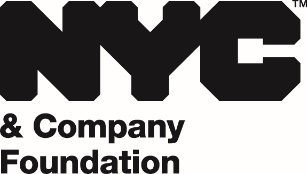 2022 BOROUGH CULTURE GRANT PROGRAM COVER SHEET AND PROPOSAL REQUIREMENTS: QUEENS Borough:	QUEENS 	Date Submitted:	____________________Organization and Project Title:	_________________________________________________				_________________________________________________Project Manager Name and Title: _______________________________________________________Telephone:	________________________ E-mail:	____________________________Below are the items that are required before any request for a grant from the Borough Culture Grant Program will be considered:______	Amount of the grant being requested.______	Detailed description of the project being funded including its cultural programming objectives.______	Complete line item budget of the project, including a description of the line items to which grant funding would be applied.______	Detailed project or program marketing plan indicating how the project will be promoted to the public, including proposed vendors and outlets.______	Detailed project timeline indicating all significant milestones/phases.______	Detailed description of how project outcomes will be measured.______	Copy of the recipient organization’s 501(c)3 certification.______	Authorized SignatureSUBMISSION DEADLINE:  January 24, 2022Proposals submitted after January 24, 2022 cannot be considered for funding in this grant cycle.PBallman@QueensBP.org 